НОВЫЙ ГОД В АЭРОПОРТУ(подготовительная группа)Звучит музыка, гул самолета, на этом фоне голос:«Внимание! Пассажиры, взявшие билеты на рейс №20…! Ввиду нелетной погоды рейс задерживается. Просим вас пройти в зал ожидания. Авиакомпания приносит свои извинения пассажирам и предлагает встретить Новый год в аэропорту.(Повтор на английском языке).Звучит новогодняя песня,  выходят Ведущий-администратор, режиссер-ребенок, далее  постепенно все дети.Режиссер: Как в аэропорту? Вы что, у меня съемки нового новогоднего фильма. Я лечу в Голливуд!Ведущий: Спокойствие, только спокойствие.(Выходит ребенок-продюсер)Продюсер: Минуточку! Я известный продюсер. Моя новая шоу-группа должна выступать в Новый год на телевидении. Мне срочно нужно улететь!Родитель (из зала): А нам нужно лететь на новогодний концерт к своим детям!Ведущий: К сожалению, уважаемые пассажиры, все рейсы задерживаются из-за нелетной погоды.(Все дети уже в зале и стоят на своих местах на ковре)Телеведущая: Я – известная телеведущая. Если я опоздаю на программу, то останусь без работы.Ведущий: Почему без работы? Уважаемые пассажиры, у меня возникла интересная мысль. Почему бы нам не организовать интересную программу здесь, в аэропорту. Давайте Новый год встречать здесь! Тем более у нас так много артистов. Все согласны?Ну, тогда, начинаем!Ведущий: Добрый вечер!Телеведущая: Добрый вечер!Вместе: Дорогие наши гости!Ведущий: Мы спешим поздравить всехПусть придут в году грядущемК вам удача и успех!Пусть для вас, людей хорошихНе боящихся забот,Будет он не просто НовыйА счастливый Новый год!Телеведущая:Время бежит все вперед и впередВот на пороге стоит Новый годПраздник пора начинать нам, друзья,Радость сегодня твоя и моя!1-й ребенок:Пусть этот год будет добрым для всехГромче звени жизнерадостный смехГости пришли к нам с открытой душойВсе собрались на праздник большой.2-й ребенок:Чудесный праздник – Новый годВолшебный, сказочный и яркийОн дарит много добротыИ интересные подарки.3-й ребенок:Ах, Новый год, удивительный бал,Сколько друзей ты хороших собрал.4-й ребенок: Пусть все смеются, танцуют, поютВсех чудеса интересные ждут!5-й ребенок:Становитесь, становитесь в хоровод!Хорошо, что есть на свете Новый годВсе: Новый год!Песня «Есть на свете Новый год»(садятся)Ведущий: Оказывается, и в аэропорту мы можем прекрасно провести время. Здесь собрались все звезды: режиссеры, продюсеры, телеведущие. И даже гости с далекого Севера! Встречайте! «Северный танец»Ведущий: Только сейчас мне сообщили о том, что здесь в аэропорту, оказались гости из Китая. Они приехали в Россию отмечать Новый год.«Китайский танец»Ведущий: Уважаемые пассажиры, я знаю, что среди вас есть знаменитые музыканты . Я попрошу их выйти к нам и порадовать нас своим музыкальным шедевром.ОркестрВедущий: Мы продолжаем нашу шоу-программу. У нас в гостях знаменитый ансамбль ложкарей.Телеведущая: Ложки знает целый мирЛожки русский сувенирЗолотые трели ложкарейВызывают радость у людей!Ложкари «Три белых коня».Ведущий: Да, хорошо и красиво зимой в России! Все кругом белое, снежное. На окнах расписные узоры!Ребенок:Мы любим, зимушка тебяТвой иней и ледок.И снег пушистый на ветвях,И санки, и каток.Ребенок:Ты елку из лесу несешьРебятам в Новый год,Ты превращаешь в сказку все,Когда твой снег идет! Песня «Русская зима»Ведущий: А какая же зима без игры в снежки!Игра в снежки(2 команды стоят друг напротив друга в шеренгу. Между шеренгами на полу – снежки. Возле 1-х детей – корзина. 1-й ведущий ребенок берет по 1 снежку и бежит к последнему, тот передает своей команде (из рук в руки), и 1-й кладет его в корзину. Чья команда быстрее соберет снежки в корзину).Ведущий: Замечательный у нас получается праздник в аэропорту. Только у меня такое ощущение, что чего-то не хватает, точнее кого-то.Ребята, как вы думаете, кого?Дети: Деда Мороза!Ведущий: Ну тогда, давайте его позовем.(Все зовут Деда Мороза, и родители тоже)Звучит музыка, входит Дед Мороз.Дед Мороз: С Новым годом! С новым годом!Поздравляю всех детей!Поздравляю всех гостей!Всем я зимний шлю привет,Взрослым и детишкам,Папам, мамам, бабушкам,Девчонкам и мальчишкам.Становитесь в хороводВеселиться в Новый год!Папы, мамы, не скучайте,Нам на месте подпевайте,Дружно хлопайте рукамиВеселитесь вместе с нами.Песня «Дед Мороз»Дед Мороз: А что же елочка груститОгоньками не горит?Ну-ка, елка, встрепенись,Ну-ка, елка, улыбнись,Ну-ка, елка, раз, два, триСветом радостным, гори!Елочка загорается.Ведущий: Дед Мороз! Ты у нас мастер узоры на окнах расписывать?Дед Мороз: Мастер, да еще какой!Ведущий: А сможешь мальчиков из круга вывести, нарисовав причудливый узор?Дед Мороз: Конечно смогу!Игра «Снежные узоры» (Муз. палитра №6-09 с.18)Звучит музыка, появляется стильная Баба Яга с магнитофоном в руке.Баба Яга:  Двери шире открывайтеИ мадам Ягу встречайте!Я не опоздала? Ой, все наряды выбирала!А что, самолет мой уже улетел? У меня путевка – на Канарах буду Новый год встречать – солнце, тепло, пляж!Дед Мороз: Баба Яга, а зачем тебе самолет? У тебя же метла есть.Баба Яга: Моя метла на ремонте. И я решила воспользоваться авиакомпанией «Морозко».Ведущий: К сожалению, аэропорт закрыт и все рейсы отменены. Баба Яга: Как отменены? Как это закрыт? А как же солнце, пляж?Дед Мороз: Баба Яга! Не расстраивайся! У нас и здесь замечательный праздник. Тем более, какой же Новый год без нашей умной, красивой и веселой Бабы Яги. Правда, ребята? (ответ детей). Ты лучше поздоровайся с ребятами.Баба Яга: А ваши дети вежливые?Ведущий: Конечно вежливые!Игра «Здравствуйте»  (Муз. палитра №6-09 с. 17)Баба Яга: (берет магнитофон) Дискотека к вам пришлаТо есть я – сама Яга!Танец с Бабой ЯгойБаба Яга: Ох, как весело  у вас, и я что-то лететь передумала. Везде хорошо, а Новый год лучше отмечать дома. Так что мне пора. До свидания! (уходит).Ведущий: Уважаемые пассажиры, вы почему-то перестали обращатьсяс просьбой о том, чтобы возобновили рейсы нашей авиакомпании. Это даже замечательно, значит здесь вам нравится. Тогда, я думаю, вы с радостью послушате еще одну новогоднюю песню (или посмотрите новогодний наш танец).Песня «С Новым годом, папа!» (или танец)Дед Мороз: Друзья, я к вам пришел не с пустыми руками. Для всех пассажиров авиакомпании «Морозко» я приготовил сюрприз. Из моей резиденции, из самого Великого Устюга доставили вам подарки. Встречайте их бурными аплодисментами. (выносят «ледяной» мешок, обтянутый целофаном, фольгой и украшен снежинками, блестками).Дед Мороз: Ой, ребята, пока мой мешок сюда летел, совсем замерз. Ну-ка, в круг все становитесь, дружно дуйте на мешок, он растает, и подарки нам достанет.Все дуют на мешок, целофан развязывают и достают подарки.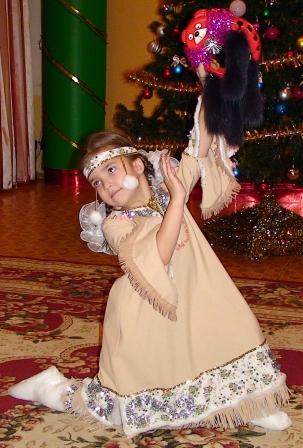 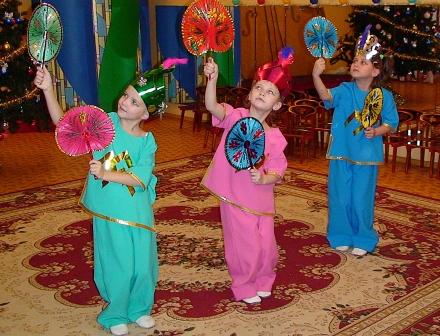 